Our Vision:  Learn, Enjoy, Succeed Together 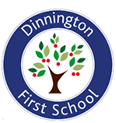 A community that works hard and supports each other to be the best that we can beThe intent of our curriculum is founded in delivering the National Curriculum and tailoring it our children through our vision and values. 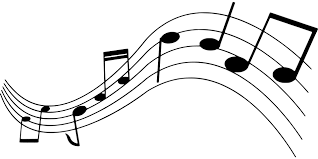 Values:  Dinnington R.O.C.K.S   Resilient:  To create independent learners who are self-motivated, problem solvers and life-long learners. To LEARN through working hard, being determined, motivated and adaptable.Open to new experiences: To inspire enthusiasm for learning for life; to provide an inspirational range of experiences to develop the whole child both in and outside of the classroom; for children to ENJOY learning and embrace new experiences and challenges and discover ‘what makes them tick’.Community Spirit: To be a welcoming and inclusive school. To create rounded children for the future who see the benefits of collaboration and teamwork in the pursuit of happiness and success. Kindness: To actively teach kindness, consideration and respect so that it permeates our lives and the lives of others; To promote self-belief and belief in others; To acknowledge that everyone is different but to celebrate our differences. To understand we need to be kind and look after ourselves, others and to the environment. Success: To provide a progressive, sequential curriculum across all subject areas and to cater for the differing needs of all our children in terms of knowledge, skills and abilities. To celebrate everyone’s successes in all areas of life. We recognise that we all have different strengths and are proud when we work hard and when we SUCCEED TOGETHER.